The Holy Family School4th primaryUnit.1 Page 9 It is quarter past two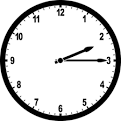   It is quarter to six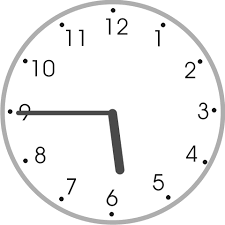  It is half past nine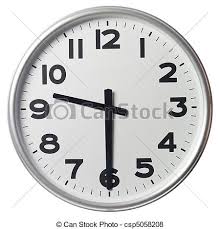 Page 10 Complete the sentences with every day or at the moment:At the momentEvery dayAt the momentAt the momentEvery dayEvery dayEvery dayAt the momentAt the momentAt the momentFill in am, is, are, do, and does:AreDoesAre………..? No, I am not.AmIs ………? Mum is.AreDoes……………….? Do.DoesIsDoes…………………..? No, I do it.Page 11A) Choose the correct verb form:1- Mary usually goes to school by bus.2- Listen! John is playing the violin.I always do my homework after school.They are watching television at the moment.My sister is listening to music now.We play football on Sundays.Uncle Tom often drives his car.Where is Mum?She is cooking in the kitchen.Emma sometimes helps her mum with the housework.I am brushing my teeth now.Does she visit her grandma every Saturday?Are you playing computer games right now?My brother doesn’t like geography.We are not fighting at the moment.Does your father work in a factory?She isn’t learning English at the moment.What time do they get up?I don’t take the dog for a walk every day.Where do they live? In a house or a flat?Bill isn’t running now.Page 12 Observe the pictureAnswer the questions:Yes, it is.Yes, they are.No, he isn’t.Yes, they are.B-What are they doing? Drag and drop the words in the correct place:The girls are riding their bikes.The boys are throwing a Frisbee.I am climbing a tree.John is hopping.Mary and Tom are running.Meg and Ryan are kicking a ball.C-Observe the picture and write about what they usually do and what they are doing now:They usually skip the rope but today they are skating.They usually eat fish but today they are eating meat.They usually read but today they are listening to a text.Page 13 Is playingDo you go…………..?Are you shouting………….?Is falling Do you know…………………….?Do your parents drink…………………..?Are playingAre not lookingDoesn’t eatAre you talking …………….?Is watching Do you liveDoes Sue like……………….?Are goingDon’t ride Am not goingSpendAren’t listening Doesn’t read books. She prefers films.Is talking?Page 15Math: numbers 1+1=2Science: Learn about plantsEnglish: Read storiesSport: Play basketballArt: Paint and drawMusic: Learn pianoYesterday I Yesterday I ate noodles with a big plate of salad.I played football with my friends.The weather was sunny and hot.I studied English and French.I slept at nine o’ clock.Page 16I ate a cheese sandwich.I played football with my friends.I talked with my best friend.I painted some pictures.I watched my favourite show.I visited my grandparents in the evening.I went to the club.I was very happy.